NON-FOOD VENDOR/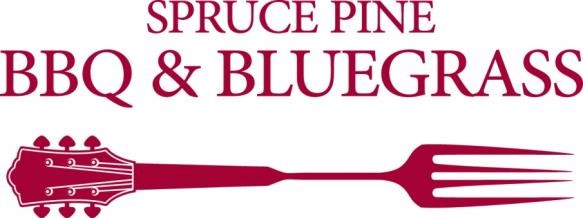 NON-PROFIT/ CORPORATE SPONSORS 	 	APPLICATION Application Deadline is August 30, 2022 Please, Print, Sign, & Return all Pages Vendor/Organization Name: ____________________________________________________________________________________ Responsible Party Name, if different: ____________________________________________________________________________ List products and retail prices of items you wish to sell/promote or specific non-profit or corporate activity:  Local artists/crafts persons selling handmade items and vendors providing activities for children, exclusively or in addition to selling items will be given preference over manufactured items: (Use additional page if necessary). ___________________________________________________________________________________________________________ ____________________________________________________________________________________________________________ Total number of staff: ______ (limit 2 free wristbands per vendor) Address: ____________________________________________ City: ________________________ State: ______ Zip: ___________ Main Phone: _________________ Contact Phone (during festival): ___________________ Email:____________________________ 12’ X 12’ space for Non-Food vendors 1st space no charge. Additional spaces are $25 each._____ Spaces  	 	 	 	 	 	 		$ __________ No charge for Non-Food vendors providing approved activities or games for children.  _____ Spaces  	 	 	 	 	 	 		$ __________ No charge for Non-Profits for one space, additional spaces $25. 	 _____ Spaces  	 	 	 	 	 	 		$ __________ _____ 12’ X 12’ Corporate Promotional/Informational Spaces @ $500 for two spaces. Additional spaces $250. (Includes Sponsorship perks as published on website)  (to assure space is available remit no later than August 30, 2022) 	$ __________ _____ 20 Amp Electricity $25 for all vendors, including non-profits)  	                                                                                $ __________                                                                                                               Total Fees due with submission of application:    	$ __________ Please submit some photos of your display/setup and products you want to sell. Label photos with your vendor name. Photos will remain on file and will not be returned.  If providing activities or games for children, exclusively or in addition to selling items please provide a written statement explaining what will be offered. Please do not wait until the last minute to apply. Vendor selection will begin in March. All fees will be refunded if your application is rejected. All vendor spaces are 12’ X 12’.  All products and supplies must stay within the space(s) you have purchased. Be sure to provide a contact number for the application process and a number to reach you during the festival. Terms & Conditions: The Spruce Pine BBQ & Bluegrass Festival reserves the right to reject any application. No refunds of fees will be made once you have received notice of acceptance. Any photographs or videos taken of your vendor team on-site become the property of the Spruce Pine BBQ & Bluegrass Festival and/or its affiliates and may be used for promotional purposes. Vendors agree to indemnify and hold harmless Spruce Pine BBQ & Bluegrass Festival, Rotary Club of Spruce Pine, and affiliated companies and their respective shareholders, officers, directors, employees, members, sponsors, representatives, agents, volunteers, successors, agents and assigns from any and all claims made against same; including without limitation, all costs, liabilities, judgments, expenses, damages or reasonable attorney’s fees, arising out of or in connection with: (1) any structure erected by Vendor; (2) any apparatus, equipment or personal property used by Vendor; (3) any act or omission to act of Vendor, its agents, invitees, participants, representatives, employees, servants and assigns; and (4) any claims made on account of or resulting from vendor’s participating in the festival to include but not limited to any and all injuries suffered by vendor, vendor’s team, or vendor’s guests (including death) to the person or property of another excepting only claims based upon Spruce Pine BBQ & Bluegrass Festival’s sole negligent or intentional acts. Any vendor not abiding by the festival rules may be asked to leave and will forfeit their vendor fees. Vendors will show only items listed on the approved application. Vendors may be asked to remove other items from their display or asked to leave if they choose not to comply. All vendor sites must be setup and vehicles removed from the venue by 3:30pm on Friday and should not be closed for business any earlier than 8:30pm on Saturday. Vendors are responsible for keeping their area and crew clean, orderly, and in compliance with the regulations herein. Vendor tents/canopies must be weighted at all four corners with a minimum 30# weight, or staked. Vendor areas must be free of trash and NO live animals are allowed and will be removed if brought to the event. Vendors must submit a Certification of Liability Insurance with this application.By signing on the last page, you agree that you have read and understand the application process and agree to abide by all the festival rules and requirements, that the descriptions of your products and pictures are an accurate representation of your product, and that if accepted you agree to operate your booth the entire duration of the festival.VENDOR RULES and REGULATIONS General Information:  The Spruce Pine BBQ & Bluegrass Festival is coordinated and sponsored by the Rotary Club of Spruce Pine to raise funds for local charitable projects and non-profits. It is held each year at the Riverside Park, located across the river from downtown Spruce Pine, North Carolina the on the 3rd Friday and Saturday of July.  Food of all kinds, live musical entertainment, and quality arts and crafts displays have attracted more than 6,000 visitors to this two-day event in previous years. Vendor Spaces:  Each space is 12 ft. wide x 12 ft. deep.  The markings/flags represent the corners of your space.  It is important that these boundaries be strictly observed when placing your tent or display to respect your neighbors’ rental spaces and to ensure emergency and garbage collection vehicles can pass through. Rules and Regulations:   Any vendor not abiding by the Spruce Pine BBQ & Bluegrass Festival Rules and Regulations may be asked to leave the festival and will forfeit his or her booth space.  The fair will be held rain or shine. Festival hours are 4 pm to 10:30 pm on Friday and 10:30am to 10:30pm on Saturday. Your signature is a commitment to the Festival that you agree to abide by the rules and regulations on the application and in this document.  There will be no early closing of booths either day except that vendors may begin to clean up and break down on Saturday evening at 7:00. If you decide to do this, you will not be allowed to haul out. No vehicular traffic will be allowed while patrons are still in attendance at the festival venue Saturday evening. No refunds will be given for any reason after final acceptance.  Vendor’s staff may announce the availability of the goods to be vended only while they are within the confines of the vendor’s location. Non-food vendors/non-profits may not sell food or drinks for consumption at the festival. If you wish to sell food or drinks, you must register as a Food Vendor. Craft vendors may sell sealed containers of jams, jellies, pickles, etc. Reasonable security will be provided, but neither the Rotary Club of Spruce Pine, or the Town of Spruce Pine, nor their representatives, will be responsible or liable for loss, damage, or injury.  All exhibitors must provide their own tents, shelving, tables and chairs.  All displays and supplies must stay within the 12’ x12’ booth space - no exceptions.  Sidewalks or other designated walkways must be kept clear. No boxes, storage containers, or displays are allowed behind, beside, or in front of your booth at any time. Strict adherence to these rules will be enforced. If you cannot stay within a 12’ X 12’ space, please ask for additional paid space with this application. All vendors must staff their own booths. Festival personnel cannot staff booths for restroom and/or food breaks.  Vendor’s staff shall be clothed and groomed in a clean, neat fashion and shall conduct themselves in an orderly manner. No loud music, noise, or sound amplification devices shall be used by the vendor or their staff at the festival location. Pets are not allowed anywhere in the festival venue at any time.  It is the festival committee’s right to deny any participant, even if they have participated in prior years. All vendors are responsible for the collection and reporting of North Carolina Sales Tax on sales.  There will be a $25.00 Returned Check Fee.  No postdated checks will be accepted. I have read and agree to abide by all the Rules and Regulations Vendors participating in the 2019 Spruce Pine BBQ & Bluegrass Festival: Vendor Authorized Signature: ________________________________________________________Date: _________________________________ Make Checks Payable and mail all pages of this application to: Spruce Pine Rotary Foundation, PO Box 22, Spruce Pine, NC  28777-0022 